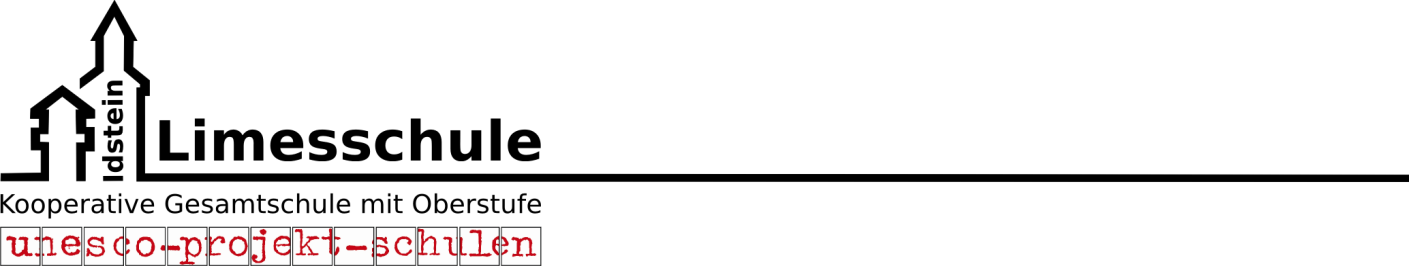 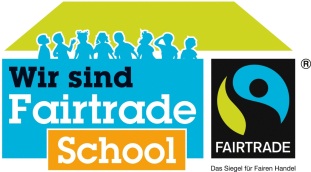 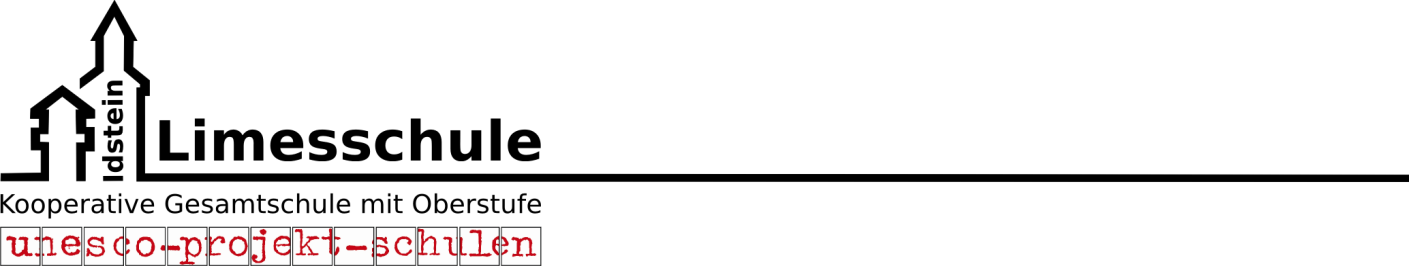 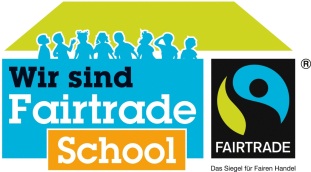 Idstein, 11.04.2019betrifft: Projektwoche 2019Liebe Eltern und Erziehungsberechtigte, lieber Schülerinnen und Schüler,in diesem Jahr findet wieder parallel zur Fahrtenwoche vom 24. bis 27. Juni 2019 eine Projektwoche mit allen „daheimgebliebenen“ Schüler/innen statt. Es handelt sich um eine „Einwahlprojektwoche“, in der sich die Schüler/innen gezielt für ein Projekt einwählen. Eine detaillierte Beschreibung aller geplanten Projekte samt eventuell anfallender Kosten hängt in jedem Klassenraum aus. Wir bitten die Schüler/innen mittels des angefügten Wahlbogens bis zum 10. Mai ihre Wünsche anzugeben.Die Arbeit an den Projekten findet vor allem vormittags und mindestens fünfstündig statt. Die projektleitenden Lehrer/innen werden die Schüler/innen vorab über die genauen Zeiten informieren. Der Nachmittagsunterricht und die AGs entfallen in dieser Woche, die Nachmittagsbetreuung wird regulär stattfinden. Am Freitag, 14. Juni findet zur Planung der Projekttage in der 3. Stunde eine Vorbesprechung aller Projektgruppen statt.Am Donnerstag, 27. Juni, in der 3. und 4. Stunde (9.30 - 11.00 Uhr) werden die Ergebnisse in der Projektarbeit in der Schule präsentiert. Alle Eltern und Erziehungsberechtigte sind hierzu schon jetzt herzlich eingeladen! Selbstverständlich ist in der Projektwoche wie im regulären Unterricht auch Anwesenheitspflicht – unentschuldigte Fehlzeiten werden im Zeugnis vermerkt.Wir freuen uns auf eine erfolgreiche Projektwoche!Ihre AG Projektwoche(Frau Adam-Walter, Frau Breuer, Frau Herfurth, Frau Kleinwächter, Frau Strzadala)------------------------------------------------------------------------------------------------------------Kenntnisnahme Projektwoche 24. bis 27. Juni 2019______________________________   Name und Klasse der Schülerin/ des SchülersIch habe die Informationen zur Projektwoche 2019 zur Kenntnis genommen und komme für eventuell anfallende Kosten auf. ____________________________Unterschrift eines ErziehungsberechtigtenWahlbogen Projektwoche 2019Liebe Schülerinnen und Schüler,bitte gebt unter Angabe der Projektnummer eure Wünsche an. Die Abgabe des Wahlbogens erfolgt bis spätestens zum 10. Mai bei eurem Klassenlehrer/ eurer Klassenlehrerin._______________________________        ___________          Vor- und Nachname Schüler/in  		  Klasse________________________________________________________________________________Wahlbogen Projektwoche 2019Liebe Schülerinnen und Schüler,bitte gebt unter Angabe der Projektnummer eure Wünsche an. Die Abgabe des Wahlbogens erfolgt bis spätestens zum 10. Mai bei eurem Klassenlehrer/ eurer Klassenlehrerin._______________________________        ___________          Vor- und Nachname Schüler/in  		  KlasseProjektnummerProjekttitel1. Wunsch2. Wunsch3. WunschProjektnummerProjekttitel1. Wunsch2. Wunsch3. Wunsch